Συγχαρητήρια σε όλα τα παιδιά που μόχθησαν και  εισήχθησαν στην Τριτοβάθμια Εκπαίδευση! Εύχομαι καλή επιτυχία σε κάθε επόμενο στόχο και καλή σταδιοδρομία!Αλλά και στα παιδιά που δεν εισήχθησαν εύχομαι να συνεχίσουν να προσπαθούν γιατί σήμερα ή πατρίδα, μας έχει όλους ανάγκη περισσότερο από κάθε άλλη φορά!!!Οι προσπάθειες και οι κόποι όλων των χρόνων ΚΑΙ ιδιαίτερα της πολύ δύσκολης χρονιάς που πέρασε , επιβραβεύτηκαν με τον καλύτερο τρόπο! Εύχομαι η επιτυχία  αυτή να αποτελέσει  την αφετηρία μιας νέας ανοδικής, δημιουργικής και δυναμικής πορείας!!!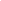 